FEVZİYE TEZCAN MESLEKİ VE TEKNİK ANADOLU LİSESİ2021-2022 Eğitim Öğretim Yılı I. Dönem Coğrafya Dersi 9. Sınıf 1. Ortak Sınav Soruları----B----ADI SOYADI  :										                      	01/11/2021SINIF NO         :M.E.B. Ortaöğretim Kurumlan Yönetmeliğinin Yazılı ve uygulamalı sınavlar (45. maddesi (b) bendi) gereğince yapılacak olan ortak yazılı sınav için ders zümresi olarak aşağıdaki soruların sorulmasına karar verilmiştir.Not:Her tam doğru cevap 10 puandır. BAŞARILAR…   https://www.sorubak.com 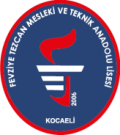 FEVZİYE TEZCAN MESLEKİ VE TEKNİK ANADOLU LİSESİYayın TarihiFEVZİYE TEZCAN MESLEKİ VE TEKNİK ANADOLU LİSESİRevizyon T arihi---FEVZİYE TEZCAN MESLEKİ VE TEKNİK ANADOLU LİSESİRevizyon No---ORTAK SINAV  FORMUDoküman NoFR.040ORTAK SINAV  FORMUSayfa Sayısı1/1Soru12345678910ToplamPuanSORULAR :1-İnsan ve doğa ilişkisini kısaca açıklayınız.2-Dört doğal ortamdan atmosferi kısaca açıklayınız.3-Fiziki coğrafyanın alt dallarından ikisini yazınız.4-Küçük ölçekli haritaların özelliklerini yazınız.5-Düzlem projeksiyon kullanılarak en az hatayla çizilebilecek alanları yazınız.6-  50 Kuzey paraleli ile 55 kuzey paraleli arasındaki kuş uçuşu mesafe kaç km’dir?7-Paralellerin (enlem)özelliklerinden ikisini yazınız.8-Harita çizim yöntemlerinden ikisini yazınız.9-Dünyanın şekli hakkında kısaca bilgi veriniz.10-Dünyanın kendi ekseni etrafındaki hareketine bağlı olarak ortaya çıkan sonuçları yazınız.